                                                                               TM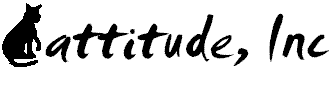 Cattitude IncCat Adoption ApplicationDate :I am interested in adopting:My name is:My address is: {include # - street name – city – state – zip – apartment # if applicable}My cell # is:My home # is:  My work # is:My email address is:My Facebook page is:Do you currently have any pets? (if so list  them)	Is the pet (pets) indoor only or an indoor/outdoor pet?	Do you currently have a veterinarian? ( if so please complete the following)  	 Name of veterinarian:	Telephone # 	Address: 	Date of last visit:If you don’t currently have any pets have you had pets in the past?	If so, what were their names and what type(s)?	The length of time you had them?	 What became of the pet(s)?	What is the name and number of Veterinarian that you used?Do you own your own home or rent? 	If you rent, does your lease permit you to have cats? 	If you rent, please provide the name & telephone # of landlord:How many people live in your household?	# adults	# children	Are they all aware that you intend to adopt a pet?	Phone Number of other adult(s) in the home :Are you a citizen of another country?	If so, what country?	If you intend to return to that country (in the future) what are your plans for the cat?If you go on vacation, who will look after the cat you are applying to adopt?Are you prepared for the expense that comes with adopting a cat?  Food, litter, regular vet visits, etc…?Are you financially secure enough to provide emergency medical  treatment if it becomes necessary?Have you ever declawed a cat?Do you intend to declaw the cat you are applying to adopt?What will you do if this cat claws your furniture?  Will you allow the cat you are applying for to go outside?If so, for how long?Does anyone in the home have any known allergies to animals?Personal Reference:Relationship:Phone Number :If you are applying for a particular cat please briefly tell us why: By providing the information above I acknowledge and certify that:Cattitude Inc Reserves the Right to Refuse Adoption to Anyone Without Explanation.All the information I provided herein is correct.Cattitude Inc has my permission to contact any of the persons I have listed herein.I am of legal age (18 years old).If I rent the premises where I live, I hereby give Cattitude Inc permission to contact my landlord to confirm that pets are permitted on the premises.Cattitude Inc has my permission to contact my veterinarian regarding pets that I have now as well as pets that I have had in the past.If my application is accepted, I invite the representatives of Cattitude Inc to visit my home.  Have you been entirely truthful in all respects to the information that you have provided above?Please type your full name here:Please note: This application may take up to five days to process.  You must be 18 years of age to adopt.  Incomplete applications will not be processed. You may be asked to complete this application in person before an adoption is approved.